Work in pairs. Ask each other the following questions and answer them.A:Do you have any pets? When did you last see an animal? What animal was it?Do you like TV shows about animals? 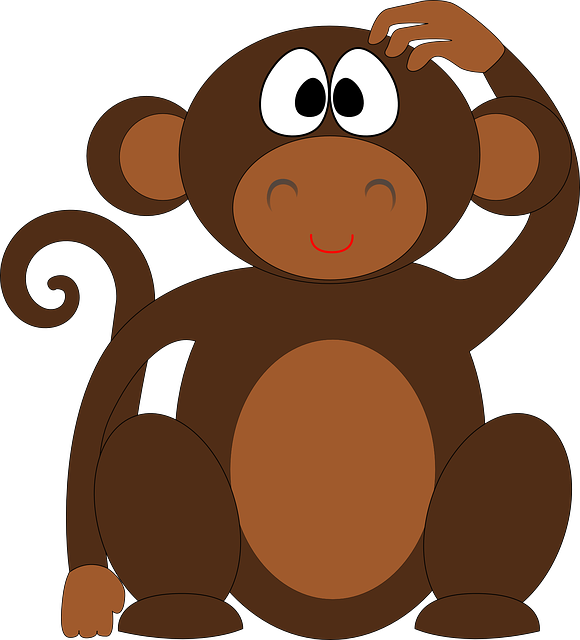 What is the cutest animal you have seen?Have you ever been bitten by an animal? Can you name some animals that can fly?Do you know some animals that live under water?Do you like dogs or cats better? Why?Have you visited a zoo? What animals did you see there?What animals do you think live in the forest?B:What animals can fly?Do you have any animals living close to your home?What do you think is the most dangerous animal?Do you know any animals that live in trees?Have you ever ridden an animal?Have you taken photos of animals?Which animals can jump?Do you know any green animals?Do you know any animals that like to eat leaves?If you could be an animal, what animal would you be?Name: ____________________________    Surname: ____________________________    Nber: ____   Grade/Class: _____Name: ____________________________    Surname: ____________________________    Nber: ____   Grade/Class: _____Name: ____________________________    Surname: ____________________________    Nber: ____   Grade/Class: _____Assessment: _____________________________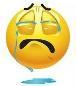 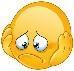 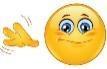 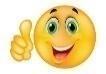 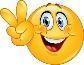 Date: ___________________________________________________    Date: ___________________________________________________    Assessment: _____________________________Teacher’s signature:___________________________Parent’s signature:___________________________